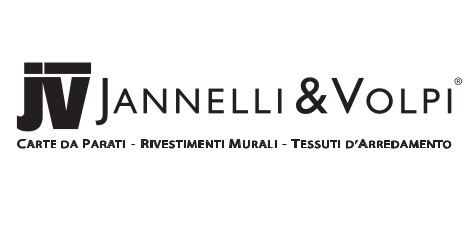 JVstoreJannelli&VolpiVia Melzo 7, MilanLaura Zeni. Geometrie ri-viste/Laura Zeni. Re-visited geometries curated by Raffaella Resch 12 - 17 April 2016 Cocktail on Saturday 16 April at 5.30pmpress release, 16.03.16From 12 to 17 April, on the occasion of the Salone del Mobile 2016, as part of 'Wallpaper Interiors', Laura Zeni exhibits at Jannelli&Volpi's in Milan with her solo show “Geometrie ri-viste/Re-visited geometries” curated by Raffaella Resch. The exhibition is set-up on the second floor of the exclusive showroom and presents a group of more than 20 never seen before works made by using mixed techniques - collage and acrylic. The artist pays homage to the main magazines of architecture that have always covered in depth this important event about design. Laura Zeni's works are actually made up of clippings from the magazines that were dedicated to the Salone del Mobile from 2009 to 2015, such as Abitare, AD Architectural Digest, Casabella, Domus, Elle Decor, Interni, Living, Marie Claire Maison and others.This is how the display is born, where the artist mainly investigates the subject of texture giving new shapes and meanings to the salvaged materials; the assembled paper scraps are given a new life on canvases and at the same time become an archive for images and words where one can catch sight of the peculiarity of each individual magazines. Among the works on display: Omaggio a Elle Decor/Homage to Elle Decor - where irregular and monochromatic scraps break a neat structure and explode at the centre of the canvas;  the black and white from Interni magazine becomes the background for the colorful tridimensional composition emerging from the piece; the assemblage of small paper cutouts from Living draws the profile of a dwelling in a close semantic relationship with the text that accompanies it. Dynamism and static nature are instead present in Omaggio a Casabella/Homage to Casabella where the illusory chaos of the background - made of excerpts of texts and photographs - is in contrast with the geometrical pattern that dominates it. We need to pay special attention to the relationship between geometry and colour which the visitor can also admire in the small sized collages framed on iron as in the work made with clippings from CasaFacile and in Omaggio a Marie Claire Maison/Homage to Marie Claire Maison, that takes inspiration from more realistic shapes, such as a garden with a pond viewed from an aerial perspective. Raffaella Resch says: “Laura Zeni seems to retrace one of the most intriguing motifs of the artistic pursuit of the Twentieth Century, that is the relation between art and play, from Munari, Baj, Tinguely, but also Boetti and Melotti. Looking at Zeni's 'homages' what comes to mind, for example, are the 'quadrati di parole/squares of words' by Alighiero Boetti […]. The artist discloses to us new figurative possibilities, that actively involve our imaginary, resonate with our capability of processing and remembering, as if we were to play with something and we had to explore its possible uses”. Short BiographyLaura Zeni, born in Milan, graduates from the Accademia di Brera and takes part in several exhibitions in Italy. In 2008 she is at the Fuori Salone del Mobile and in 2012 she opens a solo exhibition curated by Fortunato D'Amico at Superstudio Più in Milan, accompanied by a catalogue published by Skira. In 2013 she exhibits at the Spazio Tadini in Milan and takes part in the collective show at Macs - Mazda Con-Temporary Space in Milan; she takes part in the Fuori Salone del Mobile at Superstudio13 and in AAM at the Eventiquattro location of Sole24Ore. She also exhibits in Alba (Cuneo) and at the Spoleto International Art Fair 2013. In 2014 she is at the Town Hall in Cremona with a personal exhibition and participates at Arte Fiera Cremona with Galleria Scoglio di Quarto.  During the Milan Design Week 2014 she is at Superstudio Più at the event Double Room by Porcelanosa Grupo and at the Temporary Museum for New Design. In the same year at the Triennale di Milano she holds a solo exhibition curated by Fortunato D’Amico; she is invited at the group exhibition at the Priamàr Fortress in Savona, in the International Festival Art Expo Spoleto 2014 and at Spazio Tadini in Milan. In 2015 she is the first artist to hold a personal exhibition at Eataly Smeraldo in Milan; she is also present at DAI Studio in Rome and Spazio Tadini in Milan with personal exhibitions; in Turin she is one of the artists of the Biennale Italia-Cina. In the same year she exhibits in London at La Galleria Pall Mall, ArtMoorHouse, Le Dame Art Gallery and at Fiat Chrysler Motor Village on the occasion of the launch of the new FIAT 500. In Rome she takes part in the important group exhibition “BAR, Bellezza, Arte e Ristoro. Architettura, cibo e design nell’Italia del ’900” in the historic exhibition spaces of the Central Archives of the State. www.laurazeni.it Details  As part of the event Wallpaper InteriorsTitle of the exhibition Laura Zeni. Geometrie ri-viste/Laura Zeni. Re-visited geometriesCurated by Raffaella Resch Venue JVstore Jannelli&Volpi - Via Melzo 7, MilanDates 12 - 17 April 2016Cocktail Saturday 16 April at 5.30pmOpening hours from 12 to 16 April, 10.15am-7pm ; 17 April, 10.15am-6pmEntrance free admissionInfo to the public Ph. +39 02 205231Press Office for Laura ZeniIBC Irma Bianchi CommunicationPh. +39 02 89404694 - info@irmabianchi.ittext and image downloads from www.irmabianchi.it